RIVANNA RIVER STEWARD REPORTRiver Steward Names: Dan Triman & Justin Altice   Date:  10-24-14Starting Location and Time:  Reas Ford Rd (3:00 PM)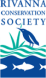 Ending Location and Time:  Earlysville Rd (5:30 PM) Weather:  Sunny    Recent Precipitation: Not much rain recentlyWater Flow: Slow   Water Color: Blue   Water Odor: NoneWater Temp. : 16 deg C     Air Temp. : 70 deg FDO: 4 ppm       		PH: 8 		Turbidity: 50 JTUUSGS Water Gauge Reading: Earlysville 1.30 ft.Physical Location Characteristics: Small Island at River LeftLocation Tested: Across from end of Green Meadows Lane---------------------------------------------------------------------------------Land Use:Wildlife Sightings and Plant Life:People Interactions:Litter and Pollution:Overall Summary: Actions Needed – level of priority (1 highest/5 lowest): 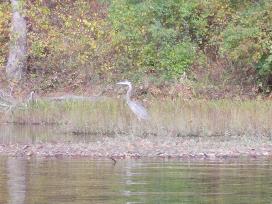 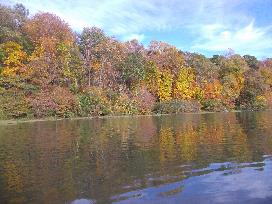 Figure : View of leaves with fall colors along River                   Figure : Heron standing on side of River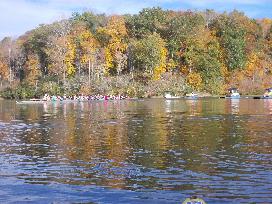 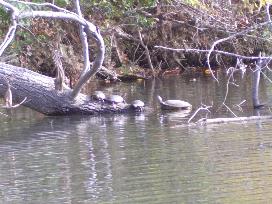 Figure : Turtles sunning on a log               	                        Figure 4: UVA Women’s Rowing Team practicing               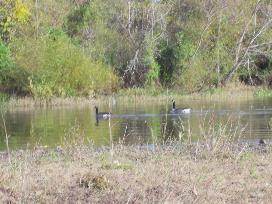 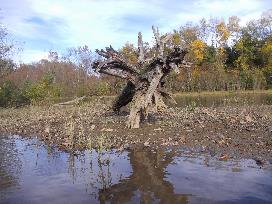 Figure 5: Small Island where water test was conducted             Figure 6: Geese swimming in the River             Mostly farmland and wooded areas with some residential areas closer to the Reservoir. Ducks, small birds, geese, turtles, fish, 1 osprey, and 6 herons. Fall colors on trees. More wetland type grasses & plants than other sections of River. We saw the UVA Rowing Team out practicing, several other individuals rowing, and a couple of people kayaking today. We found a few pieces of scattered trash during the paddle (such as bait boxes, cans, and bottles), but overall there wasn’t a whole lot of trash.This was the first time we had paddled this section of the South Fork and we were really impressed with how wide open and scenic this paddle was. The water levels were good for a smooth paddle. Some of the trees had their fall colors which added to the scenery. We saw a lot of birds and other wildlife. This section was pretty clean as far as trash, but there were some areas with heavy sedimentation deposited over the years. None  